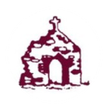 St. Cronan’s Junior National SchoolANNUAL ADMISSION NOTICEin respect of admissions to the 2024/2025 school yearAdmission Policy and Application FormA copy of the school’s Admission Policy and the Application Form for Admission for the 2024/2025 is available as follows: –To download at: www.stcronansjns.ieOn request: By emailing  info@stcronansjns.ie  or writing to : St. Cronan’s JNS.,              Brackenstown, Swords, Co. Dublin.  K67 DP28. PART 1 - Admissions to the 2024/2025 school yearApplication and Decision Dates for admission to the 2024/2025 school yearThe following are the dates applicable for admission to Junior InfantsNote: the school will consider and issue decisions on late applications in accordance with the school’s admission policy.Special Class Application and Decision Dates for admission to The Autism Class in St. Cronan’s Junior National School to the 2024/2025 school year. The following are the dates applicable for admission to the school’s Special Class which caters for children with Autism -*Failure to accept an offer within the prescribed period above may result in the offer being withdrawnNumber of places being made available in 2024/2025PART 2 - Admissions to the 2024/2025 school yearIn respect of the 2023/2024 school year, the total number of applications for admission received by the school was 40The school will commence accepting applications for admission on  01/10/2023The school shall cease accepting applications for admission on  22/12/2023The date by which applicants will be notified of the decision on their application is     19/01/2024 or earlierThe period within which applicants must confirm acceptance of an offer of admission is10 working days from the date of issue*The school will commence accepting applications for admission to the special class on  01/10/2023The school shall cease accepting applications for admission to the special class on29/02/2024The date by which applicants will be notified of the decision on their application for admission to the special class is14/03/2024or earlierThe period within which applicants must confirm acceptance of an offer of admission is10 working days from the date of issue*The number of places being made available in junior infants is144The number of places being made available in the special class catering for children with Autism is3Breakdown of places allocated for the 2023/2024 school year:Breakdown of places allocated for the 2023/2024 school year:Number of places available:4Number of applications received:40Number of Offers made and accepted under each criteria:Criterion One: Applicants who fulfil the criteria for enrolment in the Autism Class and who are already enrolled in the school. 3 places offered, 2 places accepted.Criterion Two:  Applicants who fulfil the criteria for enrolment in the Autism Class and are resident in the parish of Brackenstown, Swords.  3 places offered, 2 places accepted. Total number of offers made6Number of names placed on waiting list for the school year concerned.34